№ 15 (347) от 15.04.2021                                                            бесплатно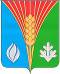 СОВЕТ ДЕПУТАТОВМУНИЦИПАЛЬНОГО ОБРАЗОВАНИЯСЕЛЬСКОЕ ПОСЕЛЕНИЕГАРШИНСКИЙ СЕЛЬСОВЕТКУРМАНАЕВСКОГО РАЙОНАОРЕНБУРГСКОЙ ОБЛАСТИРЕШЕНИЕ15.04.2021                                                                                                                                               № 31Об утверждении Положения об обеспечении условий для развития на территории муниципального образования Гаршинский сельсовет Курманаевского района физической культуры, школьного и массового спортаВ соответствии с подпунктом 14 пункта 1 статьи 14 Федерального закона № 131 – ФЗ «Об общих принципах организации местного самоуправления в Российской Федерации», Федерального закона от 04.12.2007 № 329-ФЗ "О физической культуре и спорте в Российской Федерации", Федерального закона от 29.06.2015 № 204-ФЗ «О внесении изменений в Федеральный закон «О физической культуре и спорте в Российской Федерации» и отдельные законодательные акты Российской Федерации»Уставом муниципального образования Гаршинский сельсовет, Совет депутатов решил:1. Утвердить Положение об обеспечении условий для развития на территории муниципального образования Гаршинский сельсовет Курманаевского района физической культуры, школьного и массового спорта согласно приложению.2. Решения Совета депутатов № 147 от 27.10.2014 «Об утверждении Положения об обеспечении условий для развития на территории муниципального образования Гаршинский сельсовет Курманаевского района Оренбургской областифизической культуры и массового спорта, организации проведения официальных физкультурно-оздоровительных и спортивных мероприятий», № 53 от 18.11.2016 «О внесении изменений в решение Совета депутатов № 147 от 27.10.2014 года «Об утверждении Положения об обеспечении условий для развития на территории муниципального образования Гаршинский сельсовет Курманаевского района Оренбургской области физической культуры и массового спорта, организации проведения официальных физкультурно-оздоровительных и спортивных мероприятий»признать утратившими силу.3. Контроль за исполнением настоящего решения оставляю за собой.4. Настоящее решение вступает в силу после официального опубликования в газете «Сельский вестник».Председатель Совета депутатов                                        Л.Н.ВолобуеваГлава муниципального образования                  Н.П.ИгнатьеваПриложениек решению Совета депутатовмуниципального образованияГаршинский сельсоветот 15.04.2021 № 31ПОЛОЖЕНИЕоб обеспечении условий для развития на территории муниципального образования Гаршинский сельсовет Курманаевского района физическойкультуры, школьного и массового спорта1. Общие положения.1.1. Настоящее Положение разработано в соответствии с Федеральными законами "Об общих принципах организации местного самоуправления в Российской Федерации", "О физической культуре и спорте в Российской Федерации", «О внесении изменений в Федеральный закон «О физической культуре и спорте в Российской Федерации» и отдельные законодательные акты Российской Федерации», законодательством Оренбургской области, Уставом муниципального образования Гаршинский сельсовет и определяет основы организации обеспечения условий для развития на территории сельского поселения физической культуры, школьного и массового спорта и полномочия органов местного самоуправления по реализации полномочий в указанной области общественных отношений.1.2. Положение определяет основные направления работы по созданию условий для развития массового спорта как части спорта, направленного на физическое развитие граждан посредством проведения организованных и (или) самостоятельных занятий, школьного спорта как части спорта, направленная на физическое воспитание и физическую подготовку обучающихся в общеобразовательных организациях, их подготовку к участию и участие в физкультурных мероприятиях и спортивных мероприятиях, в том числе в официальных физкультурных мероприятиях и спортивных мероприятиях, а также участия граждан в физкультурных мероприятиях и массовых спортивных мероприятиях на территории сельсовета.2. Принципы, задачи, основные направления развития массовой физической культуры, школьного и спорта на территории сельсовета2.1. Основными задачами развития физической культуры, школьного и массового спорта являются:- обеспечение гражданам возможности занятия физической культурой и спортом;- формирование у населения устойчивого интереса к регулярным занятиям физической культурой и спортом, здоровому образу жизни, повышению уровня образованности в этой области;- улучшение качества физического воспитания населения;- создание условий для развития спорта высших достижений, эффективной подготовки спортивного резерва.2.2. Обеспечение условий для развития физической культуры, школьного и массового спорта на территории села основывается на следующих принципах:- доступность занятий физической культурой и спортом для всех категорий и групп населения;- непрерывность и преемственность процесса физического воспитания и образования граждан;- взаимодействие органов местного самоуправления и физкультурно-спортивных организаций по вопросам развития физической культуры, школьного и массового спорта;- развитие муниципальной спортивной материально-технической базы с целью обеспечения граждан местами для занятий физической культурой, школьного и массовым спортом;- совершенствование научно-образовательной, методической и организационно-управленческой базы развития физической культуры, школьного и массового спорта.3. Организация обеспечения условий для развития физической культуры, школьного и массового спорта на территории сельского поселения.3.1. Организация обеспечения условий для развития физической культуры и массового спорта на территории сельского поселения осуществляется путем:3.1.1. разработки и реализации программ и проектов в области физической культуры и массового спорта;3.1.2. создания муниципальных образовательных учреждений дополнительного образования и иных учреждений по осуществлению физкультурно-оздоровительной деятельности;3.1.3. поощрения физических и юридических лиц за высокие спортивные достижения, совершенствования системы физического воспитания детей и подростков, улучшения состояния здоровья отдельных категорий населения средствами физической культуры и спорта;3.1.4. организации и проведения спортивно-массовых мероприятий, направленных на популяризацию физической культуры и спорта;3.1.5. участие в спортивно- массовых мероприятиях районного и областного масштабов;3.1.6. организации физкультурно-оздоровительной и спортивной деятельности по месту жительства граждан;3.1.7. организации строительства, ремонта, реконструкции и рационального использования спортивных сооружений, являющихся объектами муниципальной собственности, благоустройства прилегающих территорий к указанным сооружениям.4. Полномочия органов местного самоуправления в области физической культуры и спорта на территории сельского поселения.4.1. В целях решения вопросов местного значения по обеспечению условий для развития на территориях муниципальных образований физической культуры и спорта к полномочиям органов местного самоуправления относятся:1) определение основных задач и направлений развития физической культуры и спорта с учетом местных условий и возможностей, принятие и реализация муниципальных программ развития физической культуры и спорта;2) развитие массового спорта, детско-юношеского спорта и школьного спорта на территориях муниципальных образований;3) присвоение спортивных разрядов и квалификационных категорий спортивных судей в соответствии со статьей 22 Федерального закона 329-ФЗ;4) популяризация физической культуры и спорта среди различных групп населения, в том числе среди инвалидов, лиц с ограниченными возможностями здоровья;5) организация физкультурно-спортивной работы по месту жительства и месту отдыха граждан, включая создание условий для занятий инвалидов, лиц с ограниченными возможностями здоровья физической культурой и спортом, а также организация и проведение муниципальных официальных физкультурных мероприятий и спортивных мероприятий, в том числе:а) утверждение и реализация календарных планов физкультурных мероприятий и спортивных мероприятий муниципальных образований, включающих в себя физкультурные мероприятия и спортивные мероприятия по реализации комплекса ГТО;б) организация медицинского обеспечения официальных физкультурных мероприятий и спортивных мероприятий муниципальных образований;6) содействие в рамках своих полномочий обеспечению общественного порядка и общественной безопасности при проведении на территориях муниципальных образований официальных физкультурных мероприятий и спортивных мероприятий;7) создание условий для подготовки спортивных сборных команд муниципальных образований, определение видов спорта, по которым могут формироваться спортивные сборные команды муниципальных образований, утверждение порядка формирования и обеспечения таких команд, направление их для участия в межмуниципальных и региональных спортивных соревнованиях;8) участие в обеспечении подготовки спортивного резерва для спортивных сборных команд муниципальных образований, субъектов Российской Федерации, включая обеспечение деятельности организаций, созданных муниципальными образованиями и реализующих программы спортивной подготовки, разработанные на основе федеральных стандартов спортивной подготовки, и (или) дополнительные общеобразовательные программы в области физической культуры и спорта, а также осуществление контроля за соблюдением организациями, созданными муниципальными образованиями и реализующими программы спортивной подготовки, разработанные на основе федеральных стандартов спортивной подготовки, федеральных стандартов спортивной подготовки в соответствии с законодательством Российской Федерации;9) наделение некоммерческих организаций правом по оценке выполнения нормативов испытаний (тестов) комплекса ГТО;10) осуществление иных установленных в соответствии с законодательством Российской Федерации и уставами муниципальных образований полномочий.».5. Физкультурно-оздоровительные и спортивные сооружения.5.1. Физкультурно-оздоровительные и спортивные сооружения муниципального образования Гаршинский сельсовет используются в целях осуществления организациями деятельности в сфере физической культуры и спорта, в том числе связанной с проведением культурных и спортивно-зрелищных мероприятий.5.2. Содержание физкультурно-оздоровительных и спортивных сооружений, в том числе ремонт, организация спортивных массовых мероприятий, осуществляются в порядке, предусмотренном муниципальными правовыми актами органов местного самоуправления муниципального образования Гаршинский сельсовет.6. Экономическая основа развития физической культуры и массового спорта на территории муниципального образования Гаршинский сельсовет.6.1. Источниками финансирования развития физической культуры, школьного и массового спорта являются:-бюджет муниципального образования;-добровольные пожертвования и целевые взносы физических и юридических лиц;-иные не противоречащие законодательству денежные поступления.6.2. Финансирование физкультурно-спортивных мероприятий и организаций, в том числе коллективов физической культуры, может осуществляться посредством финансовой поддержки со стороны организаций и спонсоров, пожертвований граждан, а также за счет других, не запрещенных законодательством источников.СОВЕТ ДЕПУТАТОВМУНИЦИПАЛЬНОГО ОБРАЗОВАНИЯСЕЛЬСКОЕ ПОСЕЛЕНИЕГАРШИНСКИЙ СЕЛЬСОВЕТКУРМАНАЕВСКОГО РАЙОНАОРЕНБУРГСКОЙ ОБЛАСТИРЕШЕНИЕ15.04.2021                                           №32О внесении изменений в решение Совета депутатов от 25.09.2018 № 124 «Об утверждении Порядка и условий предоставления в аренду муниципального имущества, включенного в Перечень муниципального имущества муниципального образования Гаршинский сельсовет, подлежащего передаче во владение и (или) в пользование субъектам малого и среднего предпринимательства и организациям, образующим инфраструктуру поддержки субъектов малого и среднего предпринимательства»На основании статей 12, 132 Конституции Российской Федерации, в соответствии с Федеральным законом от 08.06.2020 № 169-ФЗ «О внесении изменений в Федеральный закон «О развитии малого и среднего предпринимательства в Российской Федерации» и статьи 1 и 2 Федерального закона «О внесении изменений в Федеральный закон «О развитии малого и среднего предпринимательства в Российской Федерации» в целях формирования единого реестра субъектов малого и среднего предпринимательства - получателей поддержки», Уставом муниципального образования Гаршинский сельсовет Курманаевского района Оренбургской области, Совет депутатовРЕШИЛ:1. Внести в решение Совета депутатов муниципального образования Гаршинский сельсовет Курманаевского района Оренбургской области от 25.09.2018 года № 124 «Об утверждении Порядка и условий предоставления в аренду муниципального имущества, включенного в Перечень муниципального имущества муниципального образования Гаршинский сельсовет, подлежащего передаче во владение и (или) в пользование субъектам малого и среднего предпринимательства, и организациям, образующим инфраструктуру поддержки субъектов малого и среднего предпринимательства» следующие изменения:1.1. Пункт 3. Решения изложить в новой редакции:«3. Контроль за исполнением решения возложить на постоянную комиссию по бюджетной, налоговой и финансовой политике, собственности и экономическим вопросам(председатель Шайдулина А.Т.)».1.2. Пункт 4. раздела I изложить в новой редакции:«4. В течение года с даты включения муниципального имущества в перечень Администрация объявляет аукцион (конкурс) на право заключения договора, предусматривающего переход прав владения и (или) пользования в отношении указанного имущества, среди субъектов малого и среднего предпринимательства и организаций, образующих инфраструктуру поддержки субъектов малого и среднего предпринимательства, принимает решение о проведении аукциона на право заключения договора аренды земельного участка среди субъектов малого и среднего предпринимательства или осуществляет предоставление такого имущества по заявлению указанных лиц в случаях, предусмотренных Федеральным законом № 135-ФЗ или Земельными кодексом Российской Федерации.».1.3. Пункты 13, 14, 15 раздела II изложить в новой редакции:«13. Срок, на который заключается договор аренды, должен составлять не менее пяти лет.Срок договора может быть уменьшен на основании поданного до заключения такого договора заявления лица, приобретающего права владения и (или) пользования.Срок договора аренды земельного участка, включенного в перечень, определяется в соответствии с Земельным кодексом Российской Федерации.14. Размер арендной платы имущества определяется договором аренды на основании отчета независимого оценщика об оценке рыночной стоимости арендной платы, составленного в соответствии с законодательством Российской Федерации об оценочной деятельности, либо по результатам проведения торгов на право заключения договора аренды.Размер арендной платы за земельные участки определяется по результатам аукциона или в соответствии с постановлением Правительства Российской Федерации от 16.07.2009 года № 582 «Об основных принципах определения арендной платы при аренде земельных участков, находящихся в государственной или муниципальной собственности, и о Правилах определения размера арендной платы, а также порядка, условий и сроков внесения арендной платы за земли, находящиеся в собственности Российской Федерации», муниципальным правовым актом, устанавливающим размер арендной платы за земельные участки, находящиеся в муниципальной собственности.15. Субъектам малого и среднего предпринимательства и организациям, образующим инфраструктуру поддержки субъектов малого и среднего предпринимательства, которые имеют право на предоставление им имущества, за исключением земельных участков, в аренду в соответствии с настоящими Порядком и условиями и которые осуществляют социально значимые виды деятельности на территории муниципального образования Курманаевский район Оренбургской области, установленные постановлением Администрации, а также деятельность в сфере социального предпринимательства арендная плата составляет:в первый год аренды - 40 процентов от арендной платы, установленной при заключении договора аренды;во второй год - 60 процентов от арендной платы, установленной при заключении договора аренды;в третий год - 80 процентов от арендной платы, установленной при заключении договора аренды;в четвертый год и далее - 100 процентов от арендной платы, установленной при заключении договора аренды.».1.4. Пункт 18. раздела IV изложить в новой редакции:«18. Проведение торгов на право заключения договоров аренды имущества и земельных участков субъектам малого и среднего предпринимательства и организациям, образующим инфраструктуру поддержки субъектов малого и среднего предпринимательства, осуществляется в соответствии с приказом Федеральной антимонопольной службы от 10 февраля 2010 г. № 67 «О порядке проведения конкурсов или аукционов на право заключения договоров аренды, договоров безвозмездного пользования, договоров доверительного управления имуществом, иных договоров, предусматривающих переход прав владения и (или) пользования в отношении государственного или муниципального имущества, и перечне видов имущества, в отношении которого заключение указанных договоров может осуществляться путем проведения торгов в форме конкурсов» и Земельным кодексом Российской Федерации.».1.5. В абзаце 6 пункта 19. слово «учетов» заменить словом «учетом».1.6. Раздел VI «Условия расторжения договора аренды» считать разделом VII.1.7. Дополнить приложение разделом VIII следующего содержания:«VIII. Предоставление в аренду муниципального имущества физическим лицам, не являющимся индивидуальными предпринимателями и применяющие специальный налоговый режим «Налог на профессиональный доход».41. В соответствии с положениями статьи 14.1, ч. 4  статьи 27 Федерального закона № 209-ФЗ, Федеральным законом от 27.11.2018 года № 422-ФЗ «О проведении эксперимента по установлению специального налогового режима «Налог на профессиональный доход» (далее – Федеральный закон № 422-ФЗ), Законом Оренбургской области от 20.04.2020 № 2187/584-VI-ОЗ «О введении в действие специального налогового режима «Налог на профессиональный доход» физические лица, не являющиеся индивидуальными предпринимателями и применяющие специальный налоговый режим «Налог на профессиональный доход» (далее – самозанятые граждане) вправе обратиться в Администрацию с заявлениями о предоставлении в аренду муниципального имущества, включенного в перечень, на условиях, предусмотренных настоящими Порядком и условиями, с учетом требований настоящего раздела, до 31.12.2028 года включительно.42. Имущественная поддержка самозанятым гражданам осуществляется при условии их соответствия требованиям статей 4, 6 Федерального закона № 422-ФЗ и постановки на учет в налоговом органе в качестве налогоплательщика.43. При предоставлении в аренду муниципального имущества, включенного в перечень, не применяются положения абзацев 2-5 п.7 раздела II, абзаца 2 п.16 раздела III настоящих Порядка и условий.».2. Направить данное решение для подписания главе муниципального образования Гаршинский сельсовет.3. Контроль за исполнением решения возложить на постоянную комиссию по бюджетной, налоговой и финансовой политике, собственности и экономическим вопросам.4. Решение вступает в силу после официального опубликования в газете «Сельский Вестник».Председатель Совета депутатов             Л.Н.ВолобуеваГлава муниципального образования                   Н.П.ИгнатьеваСОВЕТ ДЕПУТАТОВМУНИЦИПАЛЬНОГО ОБРАЗОВАНИЯСЕЛЬСКОЕ ПОСЕЛЕНИЕГАРШИНСКИЙ СЕЛЬСОВЕТКУРМАНАЕВСКОГО РАЙОНАОРЕНБУРГСКОЙ ОБЛАСТИРЕШЕНИЕ15.04.2021                                                   № 33О внесении изменений и дополнений в решение Совета депутатов от 22.03.2013 № 85 «Об утверждении Положения о дисциплинарных взысканиях за коррупционные правонарушения и порядок их применения к муниципальным служащим муниципального образования Гаршинский сельсовет»На основании статей 27, 27.1 Федерального закона от 02.03.2007 № 25-ФЗ «О муниципальной службе в Российской Федерации», Федерального закона от 25.12.2008 № 273-ФЗ «О противодействии коррупции», Устава муниципального образования Гаршинский сельсовет Курманаевского района, протеста прокуратуры Курманаевского района от 15.02.2021 № 07-01-2021 «на положение о дисциплинарных взысканиях за коррупционные правонарушения», Совет депутатов РЕШИЛ:	1. Внести в решение Совета депутатов от 22.03.2013 № 85 «Об утверждении Положения о дисциплинарных взысканиях за коррупционные правонарушения и порядок их применения к муниципальным служащим муниципального образования Гаршинский сельсовет» (далее – Положение) следующие изменения и дополнения:1.1. пункт 3.4 Положения изложить в новой редакции:«3.4. Взыскания, предусмотренные пунктами 2.1 и 2.3 настоящего Положения, применяются не позднее шести месяцев со дня поступления информации о совершении муниципальным служащим коррупционного правонарушения, не считая периодов временной нетрудоспособности муниципального служащего, нахождения его в отпуске, и не позднее трех лет со дня совершения им коррупционного правонарушения. В указанные сроки не включается время производства по уголовному делу.»;1.2. пункт 3.1 Положения дополнить подпунктом 2.1) следующего содержания:«2.1) доклада подразделения кадровой службы по профилактике коррупционных и иных правонарушений о совершении коррупционного правонарушения, в котором излагаются фактические обстоятельства его совершения, и письменного объяснения муниципального служащего только с его согласия и при условии признания им факта совершения коррупционного правонарушения (за исключением применения взыскания в виде увольнения в связи с утратой доверия);».2. Контроль за исполнением данного решения оставляю за собой.4. Решение вступает в силу после официального опубликования в газете «Сельский вестник».Председатель Совета депутатов                                               Л.Н.ВолобуеваГлава муниципального образования                                     Н.П.ИгнатьеваСОВЕТ ДЕПУТАТОВМУНИЦИПАЛЬНОГО ОБРАЗОВАНИЯСЕЛЬСКОЕ ПОСЕЛЕНИЕГАРШИНСКИЙ СЕЛЬСОВЕТКУРМАНАЕВСКОГО РАЙОНАОРЕНБУРГСКОЙ ОБЛАСТИРЕШЕНИЕ15.04.2021                                                               № 34О внесении изменений и дополнений в решение Совета депутатов от 17.05.2013 года № 97 «О создании дорожного фонда муниципального образования Гаршинский сельсовет Курманаевского района Оренбургской области»В соответствии с пунктом 5 статьи 179.4 Бюджетного Кодекса Российской Федерации, Федеральным законом от 8 ноября 2007 года № 257-ФЗ «Об автомобильных дорогах и о дорожной деятельности в Российской Федерации и о внесении изменений в отдельные законодательные акты Российской Федерации», Приказа Минтранса России от 16.11.2012 N 402"Об утверждении Классификации работ по капитальному ремонту, ремонту и содержанию автомобильных дорог” и на основании статьи 5 Устава муниципального образования Гаршинский сельсовет, Совет депутатовРЕШИЛ:1.Внести в решение Совета депутатов от 17.05.2013 года № 97 «О создании дорожного фонда муниципального образования Гаршинский сельсовет Курманаевского района Оренбургской области» следующие изменения:1.1. Главу 2. «Порядок формирования дорожного фонда» изложить в новой редакции:«2.1. Доходы муниципального дорожного фонда формируются за счет:а) остатка средств фонда на 1 января года очередного финансового года (за исключением года создания дорожного фонда);б) остатка денежных средств на 1 января года очередного финансового года (прочие неналоговые доходы);в) средств местного бюджета в размере прогнозируемых поступлений от:безвозмездных поступлений от физических и юридических лиц на финансовое обеспечение дорожной деятельности, в том числе, добровольных пожертвований в отношении дорог общего пользования местного значения;г) субсидий из бюджета Курманаевского района на софинансирование расходных обязательств органа местного самоуправления, возникающих при проведении капитального ремонта и ремонта автомобильных дорог общего пользования в границах населённых пунктов сельсовета, при проектировании и строительстве (реконструкции) автомобильных дорог общего пользования местного значения с твердым покрытием в границах населённых пунктов сельсовета.д) доходов от акцизов на автомобильный бензин, прямогонный бензин, дизельное топливо, моторные масла для дизельных и (или) карбюраторных (инжекторных) двигателей, производимые на территории Российской Федерации, подлежащих зачислению в местный бюджет.е) поступления налога на доходы физических лиц;ж) поступления единого сельскохозяйственного налога;з) доходов, получаемыхв виде арендной платы, а также средств от продажи права на заключение договоров аренды за земли, находящиеся в собственности сельских поселений (за исключением земельных участков муниципальных бюджетных и автономных учреждений).2.2. Объем бюджетных ассигнований дорожного фонда Гаршинского сельсовета утверждается решением Совета депутатов Гаршинского сельсовета на очередной финансовый год в размере не менее прогнозируемого объема доходов в бюджет сельского поселения, установленных в пункте 2.1 настоящего Положения.2.3. Объем бюджетных ассигнований Фонда, установленный пунктом 2.1, подлежит корректировке в очередном финансовом году с учетом разницы между фактически поступившим в отчетном финансовом году и прогнозировавшимся при его формировании объемом доходов местного бюджета. Указанная разница (при ее положительном значении) подлежит уменьшению на величину отклонения в отчетном финансовом году фактического объема бюджетных ассигнований Фонда, установленного пунктом 2.1., от суммы прогнозировавшегося объема доходов местного бюджета.Для целей настоящего Порядка под фактическим объемом бюджетных ассигнований Фонда понимаются бюджетные ассигнования Фонда в соответствии с утвержденной сводной бюджетной росписью местного бюджета по состоянию на 31 декабря отчетного года, уменьшенные на сумму увеличения бюджетных ассигнований Фонда в отчетном финансовом году путем внесения в установленном порядке изменений в сводную бюджетную роспись местного бюджета на суммы:неиспользованного остатка бюджетных ассигнований Фонда по состоянию на 31 декабря года, предшествующего отчетному финансовому году;безвозмездных поступлений в виде субсидий из бюджетов бюджетной системы Российской Федерации;безвозмездных поступлений от физических и юридических лиц.2.4. Бюджетные ассигнования Фонда, не использованные в текущем финансовом году, направляются на увеличение бюджетных ассигнований Фонда в очередном финансовом году для последующего использования на те же цели в установленном порядке.2.5. Если при исполнении бюджета муниципального образования Гаршинский сельсовет на очередной финансовый год бюджетные ассигнования Дорожного фонда составляют менее прогнозируемого объема доходов Дорожного фонда, то они покрываются за счет налоговых и неналоговых доходов бюджета муниципального образования Гаршинский сельсовет поступающих в очередном финансовом году, кроме доходов, указанных в пункте 2.1. настоящего Положения.2.6. Контроль за поступлением доходов муниципального дорожного фонда осуществляют администраторы доходов по каждому виду доходов».2. Направить решение для подписания главе муниципального образования Гаршинский сельсовет Н.П.Игнатьевой.3. Контроль за исполнением решения возложить на постоянную комиссию по бюджетной, налоговой и финансовой политике, собственности и экономическим вопросам (председатель Шайдулина А.Т.).4. Настоящее решение вступает в силу после официального опубликования в местной газете «Сельский Вестник» и распространяет свое действие на правоотношения возникшие с 01.01.2021 года.Председатель Совета депутатов                                               Л.Н.ВолобуеваГлава муниципального образования                                  Н.П.ИгнатьеваСОВЕТ ДЕПУТАТОВМУНИЦИПАЛЬНОГО ОБРАЗОВАНИЯСЕЛЬСКОЕ ПОСЕЛЕНИЕГАРШИНСКИЙ СЕЛЬСОВЕТКУРМАНАЕВСКОГО РАЙОНАОРЕНБУРГСКОЙ ОБЛАСТИРЕШЕНИЕ15.04.2021                                                                              №35О признании решения от 06.04.2007 года № 45 утратившим силуВ соответствии с Федеральным законом от 6 октября 2003 года № 131-ФЗ «Об общих принципах организации местного самоуправления в Российской Федерации», протестом прокуратуры Курманаевского района от 11.03.2021 № 07-01-2021 «на положение об организации сбора и вывоза бытовых отходов и мусора», Уставом муниципального образования Гаршинский сельсовет, Совет депутатов муниципального образования Гаршинский сельсовет РЕШИЛ:1.Решение Совета депутатов муниципального образования Гаршинский сельсовет Курманаевского района Оренбургской области № 45 от 06.04.2007 «Об утверждении Положения «Об организации сбора и вывоза бытовых отходов и мусора на территории муниципального образования Гаршинский сельсовет» признать утратившим силу.2. Контроль за исполнением решения возложить на постоянную комиссию по социальным вопросам, делам молодежи, культуре, спорту, правопорядку, благоустройству, мандатная комиссия (председатель Волобуева Л.Н.).3. Решение вступает в силу после официального опубликования в газете «Сельский вестник» и подлежит размещению на официальном сайте муниципального образования Гаршинский сельсовет.Председатель Совета депутатов                                                          Л.Н.ВолобуеваГлава муниципального образования                                                      Н.П.ИгнатьеваСОВЕТ ДЕПУТАТОВМУНИЦИПАЛЬНОГО ОБРАЗОВАНИЯСЕЛЬСКОЕ ПОСЕЛЕНИЕГАРШИНСКИЙ СЕЛЬСОВЕТКУРМАНАЕВСКОГО РАЙОНАОРЕНБУРГСКОЙ ОБЛАСТИРЕШЕНИЕ15.04.2021                                                                       № 36О внесении изменений и дополнений в решение Совета депутатов от 20.10.2020 № 10 «Об утверждении Положения о порядке предоставления земельных участков на территории муниципального образования Гаршинский сельсовет Курманаевского района Оренбургской области»В соответствии с Федеральным Законом от 23.06.2014 г. № 171-ФЗ «О внесении изменений в Земельный кодекс Российской Федерации и отдельные законодательные акты Российской Федерации», Федеральным Законом от 06.10.2003 г. № 131-ФЗ «Об общих принципах организации местного самоуправления в Российской Федерации», на основании Устава муниципального образования Гаршинский сельсовет Курманаевского района Оренбургской области, протеста прокуратуры Курманаевского района от 18.03.2021 № 07-01-2021 «на Положение о порядке предоставления земельных участков на территории муниципального образования Гаршинский сельсовет», Совет депутатов РЕШИЛ:1. Внести в решение Совета депутатов от 20.10.2020 № 10 «Об утверждении Положения о порядке предоставления земельных участков на территории муниципального образования Гаршинский сельсовет Курманаевского района Оренбургской области» (далее – Положение) следующие изменения и дополнения:1.1. пункт 1) статьи 7 Положения признать утратившим силу;1.2. пункт 1) части 2 статьи 8 Положения признать утратившим силу;1.3. в пункте 2) части 2 статьи 8 Положения после слова «освоения» дополнить словом «, развития»;1.4. пункт 3) части 2 статьи 8 Положения признать утратившим силу;1.5. пункт 5) части 2 статьи 8 Положения признать утратившим силу;1.6. в пункте 5) части 2 статьи 9 Положения слово «освоения» заменить словом «развитие»;1.7. пункт 6) части 2 статьи 9 Положения признать утратившим силу;1.8. пункт 8.1) части 2 статьи 9 Положения признать утратившим силу;1.9. пункт 13) части 2 статьи 9 Положения изложить в новой редакции:«13) земельного участка, образованного в границах территории, лицу, с которым заключен договор о комплексном развитии территории в соответствии с Градостроительным кодексом Российской Федерации, либо юридическому лицу, созданному Российской Федерацией или субъектом Российской Федерации и обеспечивающему в соответствии с Градостроительным кодексом Российской Федерации реализацию решения о комплексном развитии территории;);1.10. пункт 13.1) части 2 статьи 9 Положения признать утратившим силу;1.11. пункт 13.2) части 2 статьи 9 Положения признать утратившим силу;1.12. пункт 13.3) части 2 статьи 9 Положения признать утратившим силу;1.13. часть 2 статьи 11 Положения дополнить пунктом 18) следующего содержания:«18) публично-правовой компании «Единый заказчик в сфере строительства» для обеспечения выполнения инженерных изысканий, архитектурно-строительного проектирования, строительства, реконструкции, капитального ремонта, сноса объектов капитального строительства, включенных в программу деятельности указанной публично-правовой компании на текущий год и плановый период в соответствии с Федеральным законом «О публично-правовой компании «Единый заказчик в сфере строительства» и о внесении изменений в отдельные законодательные акты Российской Федерации».»;1.14. статью 11 Положения дополнить частью 8 следующего содержания:«8. В случае, если после заключения договора безвозмездного пользования земельным участком, находящимся в муниципальной собственности, осуществляется его перераспределение в соответствии с подпунктом 4 пункта 1 статьи 39.27 Земельного кодекса, внесение изменений в указанный договор безвозмездного пользования осуществляется при наличии соглашения, указанного в пункте 2.1 статьи 39.27 Земельного кодекса.»;1.15. в пункте 4) части 3 статьи 12 Положения слова «, и случаев проведения аукциона на право заключения договора аренды земельного участка для комплексного освоения территории» исключить;1.16. в пункте 4) части 8 статьи 12 Положения слова «, и случаев проведения аукциона на право заключения договора аренды земельного участка для комплексного освоения территории» исключить;1.17. пункт 13) части 8 статьи 12 Положения изложить в новой редакции:«13) земельный участок расположен в границах территории, в отношении которой заключен договор о ее комплексном развитии;»;1.18. абзац 1 части 10 статьи 12 Положения признать утратившим силу;1.19. в части 14 статьи 12 Положения слова«, за исключением случая, предусмотренного пунктом 15 статьи 12 настоящего Положения» исключить;1.20. часть 15 статьи 12 Положения признать утратившим силу;1.21. абзац 2 части 16 статьи 12 Положения признать утратившим силу;1.22. в пункте 4) части 21 статьи 12 Положения слова «, и случаев проведения аукциона на право заключения договора аренды земельного участка для комплексного освоения территории» исключить;1.23. пункт 10) части 21 статьи 12 Положения признать утратившим силу;1.24. часть 23 стать 12 Положения признать утратившим силу;1.25. абзац 2 части 17 статьи 13 Положения признать утратившим силу;1.26. в части 23 статьи 13 Положения слова «, а в случае, предусмотренном п. 24 ст. 39.12 Земельного кодекса РФ, также проекта договора о комплексном освоении территории» исключить;1.27. часть 24 статьи 13 Положения признать утратившим силу;1.28. в части 25 статьи 13 Положения слова «, а в случае, предусмотренном п. 24 ст. 39.12 Земельного кодекса РФ, также договор о комплексном освоении территории» исключить;1.29. в части 26 статьи 13 Положения слова «а в случае, предусмотренном п. 24 ст. 39.12 Земельного кодекса РФ, также проекта договора о комплексном освоении территории» исключить;1.30. в части 30 статьи 13 Положения слова «, а в случае, предусмотренном п. 24 ст. 39.12 Земельного кодекса РФ, также проекта договора о комплексном освоении территории» исключить.2. Направить настоящее решение для подписания главе муниципального образования Игнатьевой Н.П.3. Контроль за исполнением настоящего решения оставляю за собой.4. Решение вступает в силу после официального опубликования в газете «Сельский вестник» и подлежит размещению на официальном сайте муниципального образования Гаршинский сельсовет.Председатель Совета депутатов                                             Л.Н.ВолобуеваГлава муниципального образования                              Н.П.ИгнатьеваСОВЕТ ДЕПУТАТОВМУНИЦИПАЛЬНОГО ОБРАЗОВАНИЯСЕЛЬСКОЕ ПОСЕЛЕНИЕГАРШИНСКИЙ СЕЛЬСОВЕТКУРМАНАЕВСКОГО РАЙОНАОРЕНБУРГСКОЙ ОБЛАСТИРЕШЕНИЕ15.04.2021                                                                              № 37О внесении изменений и дополнений в решение Совета депутатов от 17.02.2012 № 46 «Об утверждении Положения «О порядке установления публичного сервитута в муниципальном образованииГаршинский сельсовет»В соответствии с Земельным кодексом Российской Федерации, Гражданским кодексом Российской Федерации, Градостроительным кодексом Российской Федерации, Федеральным законом от 06.10.2003 № 131-ФЗ «Об общих принципах организации местного самоуправления в Российской Федерации», Уставом муниципального образования Гаршинский сельсовет, протестом прокуратуры Курманаевского района от 17.03.2021 № 07-01-2021 «на положение о порядке установления публичного сервитута», Совет депутатов РЕШИЛ:1. Внести в решение Совета депутатов от 17.02.2012 № 46 «Об утверждении Положения «О порядке установления публичного сервитута в муниципальном образовании Гаршинский сельсовет» (далее – Положение) следующие изменения и дополнения:1.1. Абзац 2 раздела 1 Положения изложить в новой редакции:«Сервитут может быть установлен решением органа местного самоуправления в целях обеспечения муниципальных нужд, а также нужд местного населения без изъятия земельных участков (публичный сервитут).».1.2. Раздел 1 Положения после предложения «Сервитут может быть срочным или постоянным.» дополнить абзацами следующего содержания:«Публичный сервитут устанавливается на срок, указанный в ходатайстве об установлении публичного сервитута, с учетом положений пункта 7 статьи 23 Земельного кодекса и следующих ограничений:1) от десяти до сорока девяти лет в случае установления публичного сервитута в целях, предусмотренных подпунктами 1, 3 и 4 статьи 39.37 Земельного кодекса;2) на срок строительства, реконструкции, ремонта объектов транспортной инфраструктуры федерального, регионального или местного значения в случае установления публичного сервитута в целях, предусмотренных подпунктом 2 статьи 39.37 Земельного кодекса;3) на срок не более одного года в случае установления публичного сервитута в целях, предусмотренных подпунктом 5 статьи 39.37 Земельного кодекса.»;2. Направить данное решение на подпись главе муниципального образования.3. Решение вступает в силу после опубликования в газете «Сельский Вестник» и подлежит размещению на официальном сайте администрации муниципального образования Гаршинский сельсовет Курманаевского района Оренбургской области.Председатель Совета депутатов                                                      Л.Н.ВолобуеваГлава муниципального образования                    Н.П.ИгнатьеваСОВЕТ ДЕПУТАТОВМУНИЦИПАЛЬНОГО ОБРАЗОВАНИЯСЕЛЬСКОЕ ПОСЕЛЕНИЕГАРШИНСКИЙ СЕЛЬСОВЕТКУРМАНАЕВСКОГО РАЙОНАОРЕНБУРГСКОЙ ОБЛАСТИРЕШЕНИЕ15.04.2021                                                                             № 38О внесении изменений и дополнений в решение Совета депутатов от 25.12.2020 года № 16 «О бюджете муниципального образования Гаршинский сельсовет на 2021 год и плановый период 2022 и 2023 годы»	На основании статьи 12, статьи 132 Конституции Российской Федерации, статьи 9 Бюджетного кодекса Российской Федерации, статьи 35 Федерального закона № 131-ФЗ от 06.10.2003 г. «Об общих принципах организации местного самоуправления в Российской Федерации», приказом Министерства финансов РФ «Об утверждении Указаний о порядке применения бюджетной классификации Российской Федерации» № 150-н от 16.12.2014 года, «Положения о бюджетном процессе в муниципальном образовании Гаршинский сельсовет» № 167 от 26.12.2019 года, в соответствии со статьей 51 Устава муниципального образования Гаршинский сельсовет Курманаевского района Оренбургской области Совет депутатов РЕШИЛ:1. Внести в решение Совета депутатов от 25.12.2020 года № 16 «О бюджете муниципального образования Гаршинский сельсовет на 2021 год и на плановый период 2022 и 2023 годов» следующие изменения:1.1. Статью 1 изложить в новой редакции: «1.1. Утвердить основные характеристики бюджета поселения на 2021 год:1) прогнозируемый общий объем доходов - 2367,881 тыс. рублей;2) общий объем расходов - 2636,381 тыс. рублей;3) дефицит-268,5 тыс. рублей;4) верхний предел муниципального внутреннего долга;муниципального образования Гаршинский сельсовет на 1 января 2022 года - 0,0 тыс. рублей, в том числе верхний предел долга по муниципальным гарантиям в валюте - 0,0 тыс. рублей.1.2. Утвердить основные характеристики бюджета поселения на 2022 и на 2023 годы в размерах:1) прогнозируемый общий объем доходов на 2022 год- 2277,922 тыс. рублей и на 2023 год - 2234,700 тыс. рублей;2) общий объем расходов на 2022 год - 2277,922 тыс. рублей, в том числе условно утвержденные расходы - 54,37 тыс. рублей, на 2023 год - 2234,700 тыс. рублей, в том числе условно утвержденные расходы - 106,38 тыс. рублей;3) дефицит на 2022 год-0,0 тыс. рублей, на 2023 год-0,0 тыс. рублей;4) верхний предел муниципального внутреннего долга;муниципального образования Гаршинский сельсовет на 1 января 2023 года - 0,0 тыс. рублей, на 1 января 2024 года - 0,0 тыс. рублей, в том числе верхний предел долга по муниципальным гарантиям муниципального образования Гаршинский сельсовет в валюте Российской Федерации на 1 января 2023 - 0,0 тыс. рублей, на 1 января 2024 года - 0,0 тыс. рублей.».1.2. Статью 10 изложить в новой редакции: «Утвердить Программу муниципальных внутренних заимствований муниципального образования Гаршинский сельсовет на 2021 год и на плановый период 2022 и 2023 годов согласно приложению № 8 к настоящему Решению.Расходы на обслуживание муниципального долга на 2021 год – 0,0 тыс. рублей, на 2022 год – 0,0 тыс. рублей и на 2023 год – 0,0 тыс. рублей.»1.3. Статью 11 изложить в новой редакции: «11.1. Предоставление муниципальных гарантий на 2021 год и на плановый период 2022 и 2023 годов не предусматривается.11.2. Бюджетные ассигнования на возможное исполнение муниципальных гарантий по гарантийным случаям на 2021 год и на плановый период 2022 и 2023 годов не предусматриваются.»1.4. Статью 15 изложить в новой редакции: «Утвердить общий объем бюджетных ассигнований дорожного фонда муниципального образования Гаршинский сельсовет на 2021 год в сумме 277,00 тыс. рублей, на 2022 год – 222,63 тыс. рублей и на 2023 год – 231,52 тыс. рублей.»1.5. Приложение 9 к решению исключить.1.6. Приложения 2, 3, 4, 5, 6, 8 к решению изложить в новой редакции согласно приложениям 1, 2, 3, 4, 5,6 (прилагаются).2. Данное решение направить главе муниципального образования Гаршинский сельсовет для подписания.3. Контроль за исполнением решения возложить на постоянную комиссию по бюджетной, налоговой и финансовой политике, собственности и экономическим вопросам (председатель Шайдулина А.Т.).4. Решение вступает в силу после опубликования в газете «СельскийВестник».Председатель Совета депутатов                                                  Л.Н. ВолобуеваГлава муниципального образования                                             Н.П. ИгнатьеваПриложение №1к решению Совета депутатов«О бюджете муниципального образования Гаршинский сельсоветна 2021 год и на плановый период 2022 и 2023 годы»от 15.04.2021 № 38Распределение бюджетных ассигнований бюджета поселения по разделам и подразделам классификации расходов бюджета на 2021 год и на плановый период 2022 и 2023 годыПриложение №2к решению Совета депутатов «О бюджете муниципального образованияГаршинский сельсовет  на 2021 год и плановый период 2022 и 2023 годы»от 15.04.2021 года № 38Ведомственная структура расходов бюджета поселения на 2021 год и на плановый период 2022 и 2023 годыПриложение № 3к решению Совета депутатов «О бюджете муниципального образованияГаршинский сельсовет на 2021 год и плановый период 2022 и 2023 годы»от 15.04.2020 года № 38Распределение бюджетных ассигнований бюджета поселения по разделам, подразделам, целевым статьям (муниципальным программам поселения и непрограммным направлениям деятельности), группам и подгруппам видов расходов классификации расходов на 2021 год и на плановый период 2022 и 2023 годыПриложение № 4к решению Совета депутатов «О бюджете муниципального образованияГаршинский сельсовет на 2021 год и плановый период 2022 и 2023 годы»от 15.04.2021 года №38Распределение бюджетных ассигнований бюджета поселения по целевым статьям (муниципальным программам Гаршинского сельсовета и непрограммным направлениям деятельности), разделам, подразделам, группам и подгруппам видов расходов классификации расходов на 2021 год и на плановый период 2022 и 2023 годыПриложение № 5к решению Совета депутатовмуниципального образованияГаршинский сельсоветот 15.04.2021 № 38Источники внутреннего финансирования дефицита бюджета поселения на 2021 год и на плановый период 2022 и 2023 годовПриложение № 6к решению Совета депутатовмуниципального образованияГаршинский сельсоветот 15.04.2021 № 38ПРОГРАММАМУНИЦИПАЛЬНЫХ ВНУТРЕННИХ ЗАИМСТВОВАНИЙ МУНИЦИПАЛЬНОГО ОБРАЗОВАНИЯГАРШИНСКИЙ СЕЛЬСОВЕТ НА 2021 ГОД И НА ПЛАНОВЫЙ ПЕРИОД 2022 И 2023 ГОДОВ(тыс. руб.)СЕЛЬСКИЙ ВЕСТНИКмуниципального образования Гаршинский сельсовет Курманаевского района Оренбургской областиРазделПодраздел2021 г2022 г(тыс.руб.)2023 г(тыс.руб.)2023 гРазделПодраздел2021 г2022 г(тыс.руб.)2023 г(тыс.руб.)2023 гРазделПодраздел2021 г2022 г(тыс.руб.)2023 г(тыс.руб.)2023 г1234566Общегосударственные вопросы011967,6201762,6201762,6201762,620Функционирование высшего должностного лица субъекта Российской Федерации и муниципального образования0102550,000550,000550,000550,000Функционирование Правительства Российской Федерации, высших исполнительных органов государственной власти субъектов Российской Федерации, местных администраций01041381,0201200,0201200,0201200,020Обеспечение деятельности финансовых, налоговых и таможенных органов и органов финансового (финансово-бюджетного) надзора010612,60012,60012,60012,600Другие общегосударственные вопросы011324,0000,0000,0000,000Национальная оборона02101,961103,022107,110107,110Мобилизационная и вневойсковая подготовка0203101,961103,022107,110107,110Национальная безопасность и правоохранительная деятельность03208,00072,9806,9706,970Защита населения и территории от чрезвычайных ситуаций природного и техногенного характера, пожарная безопасностьЗащита населения и территории от чрезвычайных ситуаций природного и техногенного характера, пожарная безопасность0310208,00072,9806,9706,970Национальная экономика04277,000222,630231,520231,520Дорожное хозяйство (дорожные фонды)0409277,000222,630231,520231,520Развитие системы градорегулирования04120,0000,0000,0000,000Жилищно-коммунальное хозяйство0521,8002,3002,3002,300Благоустройство050321,8002,3002,3002,300Социальная политика1060,00060,00017,800Пенсионное обеспечение100160,00060,00017,800Условно-утвержденные расходы990,00054,370106,380Условно-утвержденные расходыУсловно-утвержденные расходы99990,00054,370106,380ИТОГО:ИТОГО:ИТОГО:2636,3812277,9222234,700ПППРазделПодразделЦелевая статьяВид расхода2021 год2022 год(тыс. руб.)2023 годПППРазделПодразделЦелевая статьяВид расхода2021 год2022 год(тыс. руб.)2023 годПППРазделПодразделЦелевая статьяВид расхода2021 год2022 год(тыс. руб.)2023 год123456789Администрация муниципального образования Гаршинский сельсовет Курманаевского района Оренбургской области0172636,3812277,9222234,700Общегосударственные вопросы017011967,621762,621762,62Муниципальная программа "Устойчивое развитие территории муниципального образования Гаршинский сельсовет Курманаевского района Оренбургской области на 2019-2024 годы"017010054000000001935,721754,721754,72Подпрограмма "Организация деятельности муниципального образования Гаршинский сельсовет на решение вопросов местного значения на 2019-2024 годы"017010054400000001935,721750,021750,02Основное мероприятие 1 "Обеспечение функций аппарата администрации муниципального образования Гаршинский сельсовет"017010054401000001912,821731,821731,82Функционирование высшего должностного лица субъекта Российской Федерации и муниципального образования0170102550,00550,00550,00Руководство и управление в сфере установленных функций органов муниципальной власти Курманаевского района01701025440110010550,00550,00550,00Расходы на выплату персоналу муниципальных органов01701025440110010120550,00550,00550,00Функционирование Правительства Российской Федерации, высших исполнительных органов государственной власти субъектов Российской Федерации, местных администраций01701041381,021200,021200,02Обеспечение функций аппарата администрации муниципального образования Гаршинский сельсовет017010454401100201362,821181,821181,82Расходы на выплату персоналу муниципальных органов01701045440110020120592,40592,40592,40Иные закупки товаров, работ и услуг для обеспечения государственных (муниципальных) нужд01701045440110020240770,42589,42589,42Основное мероприятие 2 "Членские взносы в Ассоциацию Совет муниципальных образований"017010454402000001,501,501,50Членские взносы в Ассоциацию Совет муниципальных образований017010454402100201,501,501,50Уплата иных платежей017010454402100208501,501,501,50Основное мероприятие 3 "Организация мероприятий по ГО, транспорту, связи, торговли в границах поселения"0170104544030000016,7016,7016,70Организация мероприятий по ГО, транспорту, связи, торговли в границах поселения0170104544031002016,7016,7016,70Иные межбюджетные трансферты0170104544031002054016,7016,7016,70Обеспечение деятельности финансовых, налоговых и таможенных органов и органов финансового (финансово-бюджетного) надзора017010612,6012,6012,60Основное мероприятие 5 "Формирование бюджета поселения и контроль за исполнением данного бюджета"017010654405000004,704,704,70Формирование бюджета поселения и контроль за исполнением данного бюджета017010654405100204,704,704,70Иные межбюджетные трансферты017010654405100205404,704,704,70Непрограммные мероприятия017010677000000007,907,907,90Руководство и управление в сфере установленных функций органов муниципальной власти Курманаевского района017010677100000007,907,907,90Иные межбюджетные трансферты017010677100100205407,907,907,90Обеспечение проведения выборов и референдумов01701070,000,000,00Непрограммные мероприятия017010777000000000,000,000,00Прочие непрограммные мероприятия017010777400000000,000,000,00Обеспечение выборов депутатов представительных органов017010777400965200,000,000,00Специальные расходы017010777400965208800,000,000,00Другие общегосударственные вопросы017011324,000,000,00Непрограммные мероприятия0170113770000000024,000,000,00Прочие непрограммные мероприятия0170113774000000024,000,000,00Оценка недвижимости, признание прав и регулирование отношений по государственной и муниципальной собственности0170113774009085024,000,000,00Иные закупки товаров, работ и услуг для обеспечения государственных (муниципальных) нужд0170113774009085024024,000,000,00Национальная оборона01702101,961103,022107,110Мобилизационная и вневойсковая подготовка0170203101,961103,022107,110Подпрограмма "Мобилизационная и вневойсковая подготовка на территории муниципального образования Гаршинский сельсовет на 2019 - 2024 годы"01702035430000000101,961103,022107,110Основное мероприятие 1 "Финансовое обеспечение исполнения органом местного самоуправления полномочий по первичному воинскому учету на территориях, где отсутствуют военные комиссариаты"01702035430100000101,961103,022107,110Осуществление первичного воинского учета на территориях где отсутствуют военные комиссариаты01702035430151180101,961103,022107,110Расходы на выплату персоналу муниципальных органов01702035430151180120101,961103,022107,110Национальная безопасность и правоохранительная деятельность01703208,0072,986,97Защита населения и территории от чрезвычайных ситуаций природного и техногенного характера, пожарная безопасность0170310208,0072,986,97Подпрограмма "Обеспечение пожарной безопасности на территории МО Гаршинский сельсовет на 2019 - 2024 годы"01703105450000000208,0072,986,97Основное мероприятие 1 "Содержание личного состава ДПК"01703105450100000208,0072,986,97Содержание личного состава ДПК01703105450192470208,0072,986,97Прочая закупка товаров, работ и услуг для обеспечения государственных (муниципальных) нужд01703105450192470240208,0072,986,97Национальная экономика01704277,00222,63231,52Дорожное хозяйство (дорожные фонды)0170409277,00222,63231,52Подпрограмма «Повышение безопасности дорожного движения муниципального образования Гаршинский сельсовет на 2019-2024 год»01704095410000000277,00222,63231,52Основное мероприятие 1 "Содержание и ремонт автомобильных дорог общего пользования"01704095410200000277,00222,63231,52Содержание дорог общего пользования муниципального значения01704095410290750277,00222,63231,52Прочая закупка товаров, работ, услуг для государственных нужд01704095410290750240277,00222,63231,52Подпрограмма №7 «Развитие системы градорегулирования муниципального образования Гаршинский сельсовет»017041254700000000,000,000,00Основное мероприятие 1 "Развитие системы градорегулирования муниципального образования"017041254701000000,000,000,00Развитие системы градорегулирования муниципального образования017041254701408200,000,000,00Прочая закупка товаров, работ, услуг для государственных нужд017041254701408202400,000,000,00Жилищно-коммунальное хозяйство0170521,802,302,30Благоустройство017050321,802,302,30Подпрограмма «Модернизация  жилищно-коммунального хозяйства и благоустройство территории муниципального образования Гаршинский сельсовет»0170503542000000021,802,302,30Основное мероприятие 2 "Благоустройство территории сельского поселения»"0170503542020000021,802,302,30Благоустройство - организация и содержание мест захоронения0170503592029640012,500,900,90Иные закупки товаров, работ и услуг для обеспечения государственных (муниципальных) нужд0170503592029640024012,500,900,90Прочие мероприятия по благоустройству поселения017050354202965009,301,401,40Прочая закупка товаров, работ, услуг для государственных нужд017050354202965002409,301,401,40Социальная политика0171060,0060,0017,80Пенсионное обеспечение017100160,0060,0017,80Подпрограмма "Пенсионное обеспечение лиц, занимавших муниципальные должности и должности муниципальной службы в муниципальном образовании Гаршинский сельсовет на 2019-2024 годы"0171001548000000060,0060,0017,80Основное мероприятие 1 "Выплата государственной пенсии за выслугу лет лицам, замещавшим муниципальные должности и должности муниципальной службы"0171001548010000060,0060,0017,80Пенсия за выслугу лет муниципальным служащим0171001548012058060,0060,0017,80Публичные нормативные социальные выплаты гражданам0171001548012058031060,0060,0017,80Условно утвержденные расходы017990,0054,37106,38Условно утвержденные расходы01799990,0054,37106,38Условно утвержденные расходы017999999900000,0054,37106,38Условно утвержденные расходы017999999900009990,0054,37106,38ИТОГО:ИТОГО:ИТОГО:ИТОГО:ИТОГО:ИТОГО:2636,3812277,9222234,700разделподразделцелевая статьявид расхода2021 год2022 год(тыс. руб.)2023 годразделподразделцелевая статьявид расхода2021 год2022 год(тыс. руб.)2023 годразделподразделцелевая статьявид расхода2021 год2022 год(тыс. руб.)2023 год12345678Общегосударственные вопросы011967,621762,621762,62Муниципальная программа "Устойчивое развитие территории муниципального образования Гаршинский сельсовет Курманаевского района Оренбургской области на 2019-2024 годы"010054000000001935,721754,721754,72Подпрограмма "Организация деятельности муниципального образования Гаршинский сельсовет на решение вопросов местного значения на 2019-2024 годы"010054400000001935,721750,021750,02Основное мероприятие 1 "Обеспечение функций аппарата администрации муниципального образования Гаршинский сельсовет"010054401000001912,821731,821731,82Функционирование высшего должностного лица субъекта Российской Федерации и муниципального образования0102550,00550,00550,00Руководство и управление в сфере установленных функций органов муниципальной власти Курманаевского района01025440110010550,00550,00550,00Расходы на выплату персоналу муниципальных органов01025440110010120550,00550,00550,00Функционирование Правительства Российской Федерации, высших исполнительных органов государственной власти субъектов Российской Федерации, местных администраций01041381,021200,021200,02Обеспечение функций аппарата администрации муниципального образования Гаршинский сельсовет010454401100201362,821181,821181,82Расходы на выплату персоналу муниципальных органов01045440110020120592,40592,40592,40Иные закупки товаров, работ и услуг для обеспечения государственных (муниципальных) нужд01045440110020240770,42589,42589,42Основное мероприятие "Членские взносы в Ассоциацию Совет муниципальных образований"010454402000001,501,501,50Основное мероприятие 2 "Членские взносы в Ассоциацию Совет муниципальных образований"010454402100201,501,501,50Уплата иных платежей010454402100208501,501,501,50Основное мероприятие 3 "Организация мероприятий по ГО, транспорту, связи, торговли в границах поселения"0104544030000016,7016,7016,70Организация мероприятий по ГО, транспорту, связи, торговли в границах поселения0104544031002016,7016,7016,70Иные межбюджетные трансферты0104544031002054016,7016,7016,70Обеспечение деятельности финансовых, налоговых и таможенных органов и органов финансового (финансово-бюджетного) надзора010612,6012,6012,60Основное мероприятие 5 "Формирование бюджета поселения и контроль за исполнением данного бюджета"010654405000004,704,704,70Формирование бюджета поселения и контроль за исполнением данного бюджета010654405100204,704,704,70Иные межбюджетные трансферты010654405100205404,704,704,70Непрограммные мероприятия010677000000007,907,907,90Руководство и управление в сфере установленных функций органов муниципальной власти Курманаевского района010677100000007,907,907,90Иные межбюджетные трансферты010677100100205407,907,907,90Обеспечение проведения выборов и референдумов01070,000,000,00Непрограммные мероприятия010777000000000,000,000,00Прочие непрограммные мероприятия010777400000000,000,000,00Обеспечение выборов депутатов представительных органов010777400965200,000,000,00Специальные расходы010777400965208800,000,000,00Другие общегосударственные вопросы011324,000,000,00Непрограммные мероприятия0113770000000024,000,000,00Прочие непрограммные мероприятия0113774000000024,000,000,00Оценка недвижимости, признание прав и регулирование отношений по государственной и муниципальной собственности0113774009085024,000,000,00Иные закупки товаров, работ и услуг для обеспечения государственных (муниципальных) нужд0113774009085024024,000,000,00Национальная оборона02101,961103,022107,110Мобилизационная и вневойсковая подготовка0203101,961103,022107,110Подпрограмма "Мобилизационная и вневойсковая подготовка на территории муниципального образования Гаршинский сельсовет на 2019 - 2024 годы"02035430000000101,961103,022107,110Основное мероприятие 1 "Финансовое обеспечение исполнения органом местного самоуправления полномочий по первичному воинскому учету на территориях, где отсутствуют военные комиссариаты"02035430100000101,961103,022107,110Осуществление первичного воинского учета на территориях где отсутствуют военные комиссариаты02035430151180101,961103,022107,110Расходы на выплату персоналу муниципальных органов02035430151180120101,961103,022107,110Национальная безопасность и правоохранительная деятельность03208,0072,986,97Защита населения и территории от чрезвычайных ситуаций природного и техногенного характера, пожарная безопасность0310208,0072,986,97Подпрограмма "Обеспечение пожарной безопасности на территории МО Гаршинский сельсовет на 2019 - 2024 годы"03105450000000208,0072,986,97Основное мероприятие 1 "Содержание личного состава ДПК"03105450100000208,0072,986,97Содержание личного состава ДПК03105450192470208,0072,986,97Прочая закупка товаров, работ и услуг для обеспечения государственных (муниципальных) нужд03105450192470240208,0072,986,97Национальная экономика04277,00222,63231,52Дорожное хозяйство (дорожные фонды)0409277,00222,63231,52Подпрограмма №1 "Повышение безопасности дорожного движения МО Гаршинский сельсовет на 2019 - 2024 год"04095410000000277,00222,63231,52Основное мероприятие 1 "Содержание и ремонт автомобильных дорог общего пользования"04095410200000277,00222,63231,52Содержание дорог общего пользования муниципального значения04095410290750277,00222,63231,52Прочая закупка товаров, работ, услуг для государственных нужд04095410290750240277,00222,63231,52Подпрограмма №7 «Развитие системы градорегулирования муниципального образования Гаршинский сельсовет»041254700000000,000,000,00Основное мероприятие 1 "Развитие системы градорегулирования муниципального образования"041254701000000,000,000,00Развитие системы градорегулирования муниципального образования041254701408200,000,000,00Прочая закупка товаров, работ, услуг для государственных нужд041254701408202400,000,000,00Жилищно-коммунальное хозяйство0521,802,302,30Благоустройство050321,802,302,30Подпрограмма «Модернизация жилищно-коммунального хозяйства и благоустройство территории муниципального образования Гаршинский сельсовет»0503542000000021,802,302,30Основное мероприятие 2 "Благоустройство территории сельского поселения»"0503542020000021,802,302,30Благоустройство - организация и содержание мест захоронения0503592029640012,500,900,90Иные закупки товаров, работ и услуг для обеспечения государственных (муниципальных) нужд0503592029640012,500,900,90Прочие мероприятия по благоустройству поселения050354202965009,301,401,40Прочая закупка товаров, работ, услуг для государственных нужд050354202965002409,301,401,40Социальная политика1060,0060,0017,80Пенсионное обеспечение100160,0060,0017,80Подпрограмма "Пенсионное обеспечение лиц, занимавших муниципальные должности и должности муниципальной службы в муниципальном образовании Гаршинский сельсовет на 2019-2024гг"1001548000000060,0060,0017,80Основное мероприятие 1 "Выплата государственной пенсии за выслугу лет лицам, замещавшим муниципальные должности и должности муниципальной службы"1001548012000060,0060,0017,80Пенсия за выслугу лет муниципальным служащим1001548012058060,0060,0017,80Публичные нормативные социальные выплаты гражданам1001548012058031060,0060,0017,80Условно утвержденные расходы990,0054,37106,38Условно утвержденные расходы99990,0054,37106,38Условно утвержденные расходы999999900000,0054,37106,38Условно утвержденные расходы999999900009990,0054,37106,38ИТОГО:ИТОГО:ИТОГО:ИТОГО:ИТОГО:2636,3812277,9222234,700ЦСРразделподразделвид расхода2021 год2022 год(руб.)2023 годЦСРразделподразделвид расхода2021 год2022 год(руб.)2023 годЦСРразделподразделвид расхода2021 год2022 год(руб.)2023 год12345678Муниципальная программа "Устойчивое развитие территории муниципального образования Гаршинский сельсовет Курманаевского района Оренбургской области на 2019-2024 годы"54000000002604,4812270,0222226,800Подпрограмма «Повышение безопасности дорожного движения муниципального образования Гаршинский сельсовет на 2019-2024 годы»5410000000277,00222,63231,52Основное мероприятие 1 "Содержание и ремонт автомобильных дорог общего пользования"5410100000277,00222,63231,52Содержание дорог общего пользования муниципального значения5410190750277,00222,63231,52Национальная экономика541019075004277,00222,63231,52Дорожное хозяйство ( дорожные фонды)54101907500409277,00222,63231,52Иные закупки товаров, работ и услуг для обеспечения государственных (муниципальных) нужд54101907500409240277,00222,63231,52Подпрограмма №7 «Развитие системы градорегулирования муниципального образования Гаршинский сельсовет»54700000000,000,000,00Основное мероприятие 1 "Развитие системы градорегулирования муниципального образования"54701000000,000,000,00Развитие системы градорегулирования муниципального образования54701408200,000,000,00Национальная экономика5470140820040,000,000,00Другие вопросы в области национальной экономики547014082004120,000,000,00Прочая закупка товаров, работ, услуг для государственных нужд547014082004122400,000,000,00Подпрограмма «Модернизация жилищно-коммунального хозяйства и благоустройство территории муниципального образования Гаршинский сельсовет»542000000021,802,302,30Основное мероприятие 2 "Благоустройство территории сельского поселения»"542020000021,802,302,30Благоустройство - организация и содержание мест захоронения592029640012,500,900,90Жилищно-коммунальное хозяйство59202964000512,500,900,90Благоустройство5920296400050312,500,900,90Иные закупки товаров, работ и услуг для обеспечения государственных (муниципальных) нужд5920296400050324012,500,900,90Прочие мероприятия по благоустройству поселения54202965009,301,401,40Жилищно-коммунальное хозяйство5420296500059,301,401,40Благоустройство542029650005039,301,401,40Прочая закупка товаров, работ, услуг для государственных нужд542029650005032409,301,401,40Подпрограмма "Мобилизационная и вневойсковая подготовка на территории муниципального образования Гаршинский сельсовет на 2019 - 2024 годы"5430000000101,961103,022107,110Основное мероприятие 1 "Финансовое обеспечение исполнения органом местного самоуправления полномочий по первичному воинскому учету на территориях, где отсутствуют военные комиссариаты"5430100000101,961103,022107,110Субвенции на осуществление первичного воинского учета на территориях где отсутствуют военные комиссариаты5430151180101,961103,022107,110Национальная оборона543015118002101,961103,022107,110Мобилизационная и вневойсковая подготовка54301511800203101,961103,022107,110Расходы на выплату персоналу муниципальных органов54301511800203120101,961103,022107,110Подпрограмма "Организация деятельности муниципального образования Гаршинский сельсовет на решение вопросов местного значения на 2019-2024 годы"54400000001750,021750,021750,02Основное мероприятие 1 "Обеспечение функций аппарата администрации муниципального образования Гаршинский сельсовет"54401000001731,821731,821731,82Расходы на содержание высшего должностного лица5440110010550,00550,00550,00Общегосударственные вопросы5440110010550,00550,00550,00Функционирование высшего должностного лица субъекта Российской Федерации и муниципального образования54401100100102550,00550,00550,00Расходы на выплату персоналу муниципальных органов54401100100102120550,00550,00550,00Обеспечение функций аппарата администрации муниципального образования Гаршинский сельсовет54401100201362,831181,821181,82Общегосударственные вопросы54401100201362,831181,821181,82Функционирование Правительства Российской Федерации, высших исполнительных органов государственной власти субъектов Российской Федерации, местных администраций544011002001041362,821181,821181,82Расходы на выплату персоналу государственных (муниципальных) органов54401100200104120592,40592,40592,40Иные закупки товаров, работ и услуг для обеспечения государственных (муниципальных) нужд54401100200104240770,42589,42589,42Основное мероприятие 2 "Членские взносы в Ассоциацию Совет муниципальных образований"54402000001,501,501,50Членские взносы в Ассоциацию Совет муниципальных образований54402100201,501,501,50Общегосударственные вопросы5440210020011,501,501,50Функционирование Правительства Российской Федерации, высших исполнительных органов государственной власти субъектов Российской Федерации, местных администраций544021002001041,501,501,50Уплата иных платежей544021002001048501,501,501,50Основное мероприятие 3 "Организация мероприятий по ГО, транспорту, связи, торговли в границах поселения"544030000016,7016,7016,70Организация мероприятий по ГО, транспорту, связи, торговли в границах поселения544031002016,7016,7016,70Общегосударственные вопросы54403100200116,7016,7016,70Функционирование Правительства Российской Федерации, высших исполнительных органов государственной власти субъектов Российской Федерации, местных администраций5440310020010416,7016,7016,70Иные межбюджетные трансферты5440310020010454016,7016,7016,70Основное мероприятие 4 "Организация и осуществление мероприятий по работе с детьми и молодежью в поселении"544040000001040,000,000,00Передаваемые полномочия на организацию и осуществление мероприятий по работе с детьми и молодежью в поселении"544041002001040,000,000,00Иные межбюджетные трансферты544041002001045400,000,000,00Основное мероприятие 5 "Формирование бюджета поселения и контроль за исполнением данного бюджета"54405000004,704,704,70Передаваемые полномочия по формированию бюджета поселения и контроля за исполнением данного бюджета54405100204,704,704,70Общегосударственные вопросы5440510020014,704,704,70Функционирование Правительства Российской Федерации, высших исполнительных органов государственной власти субъектов Российской Федерации, местных администраций544051002001064,704,704,70Иные межбюджетные трансферты544051002001065404,704,704,70Подпрограмма "Обеспечение пожарной безопасности на территории МО Гаршинский сельсовет на 2019 - 2024 годы"54500000000310208,0072,986,97Основное мероприятие 1 "Содержание личного состава ДПК"54501000000310208,0072,986,97Содержание личного состава ДПК54501924700310208,0072,986,97Прочая закупка товаров, работ и услуг для обеспечения государственных (муниципальных) нужд54501924700310240208,0072,986,97Подпрограмма №8 "Пенсионное обеспечение лиц, занимавших муниципальные должности и должности муниципальной службы в муниципальном образовании Гаршинский сельсовет на 2019-2024гг"548000000060,0060,0017,80Основное мероприятие 1 "Выплата государственной пенсии за выслугу лет лицам, замещавшим муниципальные должности и должности муниципальной службы"548010000060,0060,0017,80Пенсия за выслугу лет муниципальным служащим5480120580100160,0060,0017,80Публичные нормативные социальные выплаты гражданам5480120580100131060,0060,0017,80Непрограммные мероприятия77000000007,907,907,90Руководство и управление в сфере установленных функций органов муниципальной власти Курманаевского района77100000007,907,907,90Центральный аппарат77100000007,907,907,90Общегосударственные вопросы7710000000017,907,907,90Обеспечение деятельности финансовых, налоговых и таможенных органов, и органов финансового (финансово-бюджетного) надзора771000000001067,907,907,90Иные межбюджетные трансферты771001002001065407,907,907,90Обеспечение проведения выборов и референдумов77400000000,000,000,00Центральный аппарат77400000000,000,000,00Обеспечение выборов депутатов представительных органов774009652001070,000,000,00Специальные расходы774009652001078800,000,000,00Другие общегосударственные вопросы011324,000,000,00Непрограммные мероприятия7700000000011324,000,000,00Прочие непрограммные мероприятия7740000000011324,000,000,00Оценка недвижимости, признание прав и регулирование отношений по государственной и муниципальной собственности7740090850011324,000,000,00Иные закупки товаров, работ и услуг для обеспечения государственных (муниципальных) нужд7740090850011324024,000,000,00Условно утвержденные расходы999999900099990,0053,58104,35Условно утвержденные расходы999999900099999990,0053,58104,35ИТОГО:ИТОГО:ИТОГО:ИТОГО:ИТОГО:2636,3812277,9222234,700Наименование показателяКод источникаФинансирования по КИВФ, КИВиФ2021 год2022 год2023 годИсточники финансированияДефицита бюджета - всего268,5000Источники внутреннего финансирования00001000000000000000000Иные источники внутреннего финансирования дефицита бюджета00001000000000000000000Изменение остатков средств на счетах по учету средств бюджетов00001050000000000000000Увеличение остатков средств бюджетов00001050000000000500-2367,881-2277,922-2234,700Увеличение прочих остатков средств бюджетов00001050200000000500-2367,881-2277,922-2234,700Увеличение прочих остатков денежных средств бюджетов00001050201000000510-2367,881-2277,922-2234,700Увеличение прочих остатков денежных средств бюджетов муниципальных районов00001050201050000510-2367,881-2277,922-2234,700Уменьшение остатков средств бюджетов000010500000000006002636,3812277,9222234,700Уменьшение прочих остатков средств бюджетов000010502000000006002636,3812277,9222234,700Уменьшение прочих остатков денежных средств бюджетов000010502010000006102636,3812277,9222234,700Уменьшение прочих остатков денежных средств бюджетов муниципальных районов000010502010500006102636,3812277,9222234,700Наименование2021годПредельный срок погашения долговыхобязательств 2021 года2022годПредельный срок погашения долговыхобязательств 2022 года2023годПредельный срок погашения долговыхобязательств 2023годаМуниципальные ценные бумаги0,00,00,01.Размещение муниципальныхценных бумаг0,00,00,02. Погашениемуниципальных ценных бумаг0,00,00,0Кредиты от кредитныхорганизаций0,00,00,0Наименование2021годПредельный срок погашения долговыхобязательств 2021года2022годПредельный срок погашения долговыхобязательств 2022года2023годПредельный срок погашения долговыхобязательств 2023года1.Привлечение кредитов от кредитных организаций0,00,00,02.Погашение кредитов, привлеченных от кредитныхорганизаций0,00,00,0Бюджетные кредиты из других бюджетов бюджетной системыРоссийской Федерации0,00,00,0Наименование2021годПредельный срок погашения долговыхобязательств 2021года2022годПредельный срок погашения долговыхобязательств 2022года2023годПредельный срок погашения долговыхобязательств 2023года1. Привлечение кредитов из других бюджетов бюджетной системы Российской Федерации бюджетом муниципального образования валюте РоссийскойФедерации0,00,00,01.1.Бюджетныекредиты,предоставленные за счет средств федерального бюджета на пополнение остатков средств на едином счете бюджета0,00,00,00Наименование2021годПредельный срок погашения долговыхобязательств 2021года2022годПредельный срок погашения долговыхобязательств 2022года2023годПредельный срок погашения долговыхобязательств 2023года2.Погашение бюджетом муниципального образования кредитов, из других бюджетов бюджетной системы Российской Федерации в валюте РоссийскойФедерации0,00,00,02.1. Бюджетные кредиты, предоставленные за счет средств областного бюджета на пополнение остатков средств на едином счетебюджета0,00,00,02.2. Бюджетные кредиты, предоставленныедля частичного покрытия дефицита0,00,00,0Наименование2021годПредельный срок погашения долговыхобязательств 2021года2022годПредельный срок погашения долговыхобязательств 2022года2023годПредельный срок погашения долговыхобязательств 2023годаБюджета муниципального образования области, возврат которых осуществляется муниципальнымобразованием